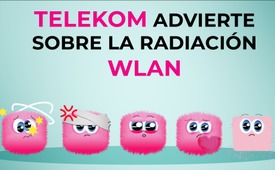 Telekom advierte sobre la radiación WLAN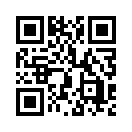 Telekom recomienda evitar la instalación del router "Speedport" en las inmediaciones de dormitorios, habitaciones infantiles y salas de recreo. ¿Qué pretende Telekom con esta vaga advertencia?El manual de instrucciones del router de Telekom "Speedport " contiene la siguiente advertencia sobre la radiación WLAN en el capítulo "Indicaciones de seguridad y protección de datos": "Las antenas integradas de su Speedport, el dispositivo de red para la conexión a Internet, transmiten y reciben señales de radio, por ejemplo, para el suministro de su WLAN. Evite colocar su Speedport en las inmediaciones de los dormitorios, las habitaciones de los niños y las salas de recreo para mantener la exposición a los campos electromagnéticos lo más baja posible". 
Pero, ¿en qué lugar de un piso se puede colocar el router? ¿Qué pasa con el Wi-Fi en las clases, los hospitales, los compartimentos de los trenes, los hoteles y el lugar de trabajo en general? ¿Se mantiene la exposición a los campos electromagnéticos lo más bajo posible?
Estudios independientes confirman que las radiaciones de WLAN pueden provocar mareos, dolores de cabeza, alteraciones visuales, arritmias cardíacas e incluso cáncer. ¿Quiere Telekom utilizar estas vagas advertencias para protegerse secretamente de los daños a la salud que WLAN ha causado desde hace tiempo?
Speedport  = dispositivo de red para la conexión a Internetde mf.Fuentes:www.telekom.de/hilfe/downloads/bedienungsanleitung-speedport-w724v.pdf
(Seite 16) 
www.telekom.de/hilfe/downloads/bedienungsanleitung-speedport-smart.pdf
(Seite 26) 
www.kla.tv/8222

www.kla.tv/12686Esto también podría interesarle:---Kla.TV – Las otras noticias ... libre – independiente – no censurada ...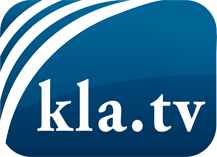 lo que los medios de comunicación no deberían omitir ...poco escuchado – del pueblo para el pueblo ...cada viernes emisiones a las 19:45 horas en www.kla.tv/es¡Vale la pena seguir adelante!Para obtener una suscripción gratuita con noticias mensuales
por correo electrónico, suscríbase a: www.kla.tv/abo-esAviso de seguridad:Lamentablemente, las voces discrepantes siguen siendo censuradas y reprimidas. Mientras no informemos según los intereses e ideologías de la prensa del sistema, debemos esperar siempre que se busquen pretextos para bloquear o perjudicar a Kla.TV.Por lo tanto, ¡conéctese hoy con independencia de Internet!
Haga clic aquí: www.kla.tv/vernetzung&lang=esLicencia:    Licencia Creative Commons con atribución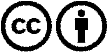 ¡Se desea la distribución y reprocesamiento con atribución! Sin embargo, el material no puede presentarse fuera de contexto.
Con las instituciones financiadas con dinero público está prohibido el uso sin consulta.Las infracciones pueden ser perseguidas.